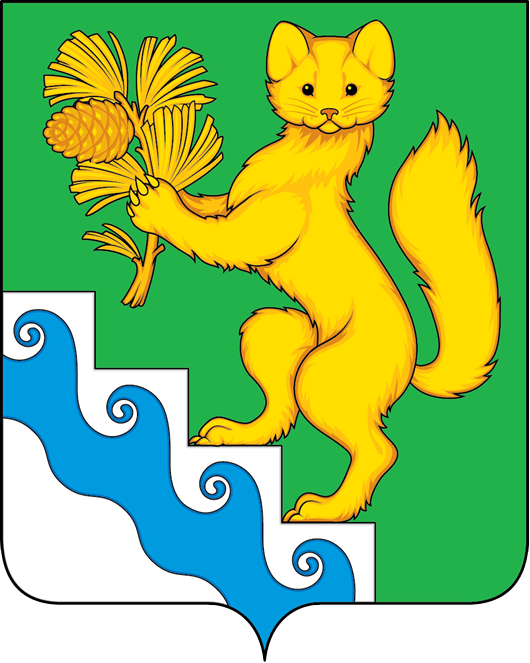 АДМИНИСТРАЦИЯ БОГУЧАНСКОГО  РАЙОНАПОСТАНОВЛЕНИЕ(в редакции постановления администрации Богучанского района от 28.12.2022 № 1369-п; от 19.04.2023 № 365-п)     10. 08. 2022                         с. Богучаны                                 № 774 - пОб утверждении Порядка предоставления грантовой поддержки на начало ведения предпринимательской деятельности субъектам малого и среднего предпринимательства в Богучанском районе.В соответствии со статьей 179 Бюджетного кодекса Российской  Федерации, Федеральным законом от 24.07.2007 № 209-ФЗ «О развитии малого и среднего предпринимательства в Российской Федерации»,  постановлением администрации Богучанского района от 08.02.2022 № 86-п «О внесении изменений в муниципальную программу «Развитие инвестиционной деятельности, малого и среднего предпринимательства на территории Богучанского района» утвержденную постановлением от 01.11.2013 № 1389, руководствуясь статьями 7,8,47 Устава Богучанского района ПОСТАНОВЛЯЮ:Утвердить Порядок предоставления грантовой поддержки на начало ведения предпринимательской деятельности субъектам малого и среднего предпринимательства в Богучанском районе, согласно Приложению.2. Контроль за исполнением настоящего постановления возложить 
на заместителя Главы администрации Богучанского района по экономике 
и финансам А.С. Арсеньеву.9. Постановление вступает в силу со дня, следующего, за днем его   опубликования в Официальном вестнике Богучанского района
и распространяется на правоотношения, возникшие с 01.01.2022 года.Глава Богучанского района                                                   А.С. МедведевПриложение № 1 к Постановлению администрации Богучанского района от  10.08.2022 г     №  774 - п Порядок предоставления грантовой поддержки на начало ведения предпринимательской деятельности субъектам малого и среднего предпринимательства в Богучанском районе.1. Общие положения1.1. Настоящий порядок предоставления грантовой поддержки на начало ведения предпринимательской деятельности субъектам малого и среднего предпринимательства (далее - Порядок, грант), определяет общие положения о предоставлении гранта, порядок проведения отбора получателей гранта для предоставления гранта, условия и порядок получения гранта, требования к отчетности, требования об осуществлении контроля за соблюдением условий и порядка предоставления гранта и ответственности за их нарушение.Порядок разработан в соответствии с постановлением администрации Богучанского района от  08.02.2022 № 86-п о внесении изменений в постановление администрации Богучанского района от 01.11.2013 № 1389-п «Об утверждении муниципальной программы «Развитие инвестиционной  деятельности, малого и среднего предпринимательства на территории  Богучанского района».1.2. Используемые в настоящем Порядке понятия «субъект малого предпринимательства» и «субъект среднего предпринимательства» понимаются в том значении, в котором они используются в Федеральном законе от 24.07.2007 № 209-ФЗ «О развитии малого и среднего предпринимательства в Российской Федерации» (далее - Федеральный закон № 209-ФЗ).Понятие «инновационная деятельность» применяется в том значении, в котором оно используется в Федеральном законе от 23.08.1996 № 127-ФЗ    «О науке и государственной научно-технической политике».Для целей Порядка используются следующие понятия:грантовая поддержка - предоставление субъектам малого и среднего предпринимательства грантов в форме субсидии на начало ведения предпринимательской деятельности в сферах инновационной деятельности, информационных технологий, креативных индустрий, обрабатывающих производств, индустрии гостеприимства, бытовых услуг, дополнительного образования детей и взрослых, спорта, сбора и переработки отходов, ремонта автотранспортных средств, строительных работ, сбора и заготовки дикорастущих материалов в рамках муниципальных программ развития субъектов малого и среднего предпринимательства, действующих на территории Богучанского района;деятельность в сфере информационных технологий - виды экономической деятельности в соответствии с Общероссийским классификатором видов экономической деятельности ОК 029-2014, утвержденным Приказом Росстандарта от 31.01.2014 № 14-ст (далее - ОКВЭД), отнесенные к группам 62.01, 62.02, 62.09 раздела J, подгруппе 63.11.1 раздела J, и являющиеся основным видом экономической деятельности субъекта малого и среднего предпринимательства в соответствии со сведениями, содержащимися в Едином государственном реестре юридических лиц либо Едином государственном реестре индивидуальных предпринимателей по состоянию на дату подачи заявки субъектом малого и среднего предпринимательства;креативные индустрии - виды экономической деятельности в соответствии с ОКВЭД, отнесенные к классам 13 - 15 раздела С; группам 32.12 - 32.13 раздела С; подклассу 32.2 раздела С; подгруппе 32.99.8 раздела С; группам 58.11, 58.13, 58.14, 58.19, 58.21, 58.29 раздела J; группам 59.11 - 59.14, 59.20 раздела J; группам 60.10, 60.20 раздела J; группам 62.01, 62.02 раздела J; группам 63.12, 63.91 раздела J; группам 70.21, 71.11, 73.11, 74.10 - 74.30 раздела М; группе 77.22 раздела N; подгруппе 85.41.2 раздела P; группам 90.01 - 90.04, 91.01 - 91.03 раздела R, и являющиеся основным видом экономической деятельности субъекта малого и среднего предпринимательства в соответствии со сведениями, содержащимися в Едином государственном реестре юридических лиц либо Едином государственном реестре индивидуальных предпринимателей по состоянию на дату подачи заявки субъектом малого и среднего предпринимательства;обрабатывающие производства - виды экономической деятельности, отнесенные к разделу С ОКВЭД и являющиеся основным видом экономической деятельности субъекта малого и среднего предпринимательства в соответствии со сведениями, содержащимися в Едином государственном реестре юридических лиц либо Едином государственном реестре индивидуальных предпринимателей по состоянию на дату подачи заявки субъектом малого и среднего предпринимательства;туризм и индустрия гостеприимства – виды экономической деятельности 
в соответствии с ОКВЭД, отнесенные к классам 55, 56 раздела I; группе 77.21, классу 79 раздела N; подклассам 91.02, 93.2 раздела R 
и являющиеся основным видом экономической деятельности субъекта малого и среднего предпринимательства в соответствии со сведениями, содержащимися в Едином государственном реестре юридических лиц либо Едином государственном реестре индивидуальных предпринимателей по состоянию на дату подачи заявки субъектом малого и среднего предпринимательства;бытовые услуги – виды экономической деятельности в соответствии 
с ОКВЭД, отнесенные к классу 95, группам 96.01, 96.02, 96.04 раздела S 
и являющиеся основным видом экономической деятельности субъекта малого и среднего предпринимательства в соответствии со сведениями, содержащимися в Едином государственном реестре юридических лиц либо Едином государственном реестре индивидуальных предпринимателей по состоянию на дату подачи заявки субъектом малого и среднего предпринимательства;дополнительное образование детей и взрослых – виды экономической деятельности в соответствии с ОКВЭД, отнесенные к подгруппам 85.41.1, 85.41.9 раздела Р и являющиеся основным видом экономической деятельности субъекта малого и среднего предпринимательства в соответствии со сведениями, содержащимися в Едином государственном реестре юридических лиц либо Едином государственном реестре индивидуальных предпринимателей по состоянию на дату подачи заявки субъектом малого и среднего предпринимательства;спорт – виды экономической деятельности в соответствии с ОКВЭД, отнесенные к группам  93.13, 93.19 раздела R и являющиеся основным видом экономической деятельности субъекта малого и среднего предпринимательства в соответствии со сведениями, содержащимися в Едином государственном реестре юридических лиц либо Едином государственном реестре индивидуальных предпринимателей по состоянию на дату подачи заявки субъектом малого и среднего предпринимательства;сбор и переработка отходов – виды экономической деятельности 
в соответствии с ОКВЭД, отнесенные к классу 38 раздела Е и являющиеся основным видом экономической деятельности субъекта малого и среднего предпринимательства в соответствии со сведениями, содержащимися в Едином государственном реестре юридических лиц либо Едином государственном реестре индивидуальных предпринимателей по состоянию на дату подачи заявки субъектом малого и среднего предпринимательства;ремонт автотранспортных средств – виды экономической деятельности 
в соответствии с ОКВЭД, отнесенные к группе 45.20 раздела G и являющиеся основным видом экономической деятельности субъекта малого и среднего предпринимательства в соответствии со сведениями, содержащимися в Едином государственном реестре юридических лиц либо Едином государственном реестре индивидуальных предпринимателей по состоянию на дату подачи заявки субъектом малого и среднего предпринимательства;строительные работы – виды экономической деятельности 
в соответствии с ОКВЭД, отнесенные к подгруппе 42.22.2, классу 43 раздела F и являющиеся основным видом экономической деятельности субъекта малого и среднего предпринимательства в соответствии со сведениями, содержащимися в Едином государственном реестре юридических лиц либо Едином государственном реестре индивидуальных предпринимателей по состоянию на дату подачи заявки субъектом малого и среднего предпринимательства;сбор и заготовка дикорастущих материалов - виды экономической деятельности в соответствии с ОКВЭД, отнесенные к группе 02.30 раздела А и являющиеся основным видом экономической деятельности субъекта малого и среднего предпринимательства в соответствии со сведениями, содержащимися в Едином государственном реестре юридических лиц либо Едином государственном реестре индивидуальных предпринимателей по состоянию на дату подачи заявки субъектом малого и среднего предпринимательства;оборудование - новые, не бывшие в эксплуатации: оборудование, устройства, механизмы, станки, приборы, аппараты, агрегаты, установки, машины, транспортные средства (за исключением легковых автомобилей и воздушных судов), производственный и хозяйственный инвентарь, относящиеся к первой - десятой амортизационным группам, согласно требованиям Налогового кодекса Российской Федерации;франшиза – право использовать популярный бренд в коммерческих целях;паушальный взнос – это единовременный франчайзинговый платеж франчайзеру.  Может включать плату за помещение, оборудование, товары и материалы и другие обусловленные договором элементы, предоставляемые франчайзи. Оплата обычно происходит при заключении договора;главный распорядитель бюджетных средств (далее - главный распорядитель) – орган местного самоуправления, осуществляющий функции главного распорядителя бюджетных средств, до которого в соответствии с бюджетным законодательством Российской Федерации как получателя бюджетных средств доводятся в установленном порядке лимиты бюджетных обязательств на предоставление гранта на соответствующий финансовый год и плановый период, уполномоченный на предоставление гранта. Главным распорядителем является администрация Богучанского района;получатель гранта – субъект малого и среднего предпринимательства, с которым главный распорядитель заключил Соглашение о предоставлении гранта.1.3. Целью предоставления гранта является финансовое обеспечение расходов заявителей на начало ведения предпринимательской деятельности в сферах инновационной деятельности, информационных технологий, креативных индустрий, обрабатывающих производств, индустрии гостеприимства, бытовых услуг, дополнительного образования детей и взрослых, спорта, сбора и переработки отходов, ремонта автотранспортных средств, строительных работ, сбора и заготовки дикорастущих материалов.1.4. Грант предоставляется в пределах бюджетных ассигнований, предусмотренных на указанные цели в бюджете муниципального образования Богучанского района на соответствующий финансовый год и плановый период  лимитов бюджетных обязательств, утвержденных в установленном порядке администрации Богучанского района.1.5. Категория получателей гранта - субъекты малого и среднего предпринимательства, зарегистрированные в качестве юридического лица или индивидуального предпринимателя не ранее 1 мая года, предшествующего году подачи заявки на получение грантовой поддержки. 1.6. Грантовая поддержка предоставляется в целях финансового обеспечения расходов на начало ведения предпринимательской деятельности, включая расходы:на аренду и ремонт помещений, используемых для осуществления предпринимательской деятельности, включая приобретение строительных материалов, оборудования, необходимого для ремонта помещений, используемых для осуществления предпринимательской деятельности;на приобретение оргтехники, оборудования, мебели, программного обеспечения, используемых для осуществления предпринимательской деятельности;на оформление результатов интеллектуальной деятельности, полученных при осуществлении предпринимательской деятельности;на приобретение сырья, расходных материалов, необходимых для производства выпускаемой продукции или предоставления услуг, - в размере не более 30 процентов от общей суммы гранта;на обеспечение затрат на выплату по передаче прав на франшизу (паушальный взнос). 1.7. Способом проведения отбора субъектов малого и среднего предпринимательства (далее - получатели поддержки) является проведение конкурса.1.8. Критериями для участия в конкурсе для субъектов малого и среднего предпринимательства являются:соответствие приоритетным видам деятельности, осуществляемым получателями поддержки, указанным в п. 1.3. настоящего Порядка;грантовая поддержка предоставляется субъектам малого и среднего предпринимательства, зарегистрированным не ранее 1 мая года, предшествующего году подачи заявки на получение грантовой поддержки.1.9. Администрация Богучанского района размещает информацию о проведении отбора на официальном сайте администрации Богучанского района в сети Интернет  www.boguchansky-raion.ru (далее – объявление). В объявлении содержится информация о цели предоставления гранта, месте, времени и процедуре приема документов. Срок приема документов не может составлять  менее 30 календарных дней, следующих за днем размещения объявления.При подаче заявки заявитель соглашается на публикацию (размещение) в информационно-телекоммуникационной сети Интернет информации о заявителе, о подаваемой заявителем заявке, иной информации о заявителе, связанной с соответствующим отбором.2. Условия и порядок предоставления грантовой поддержки        2.1. Грантовая поддержка предоставляется субъектам малого и среднего предпринимательства, зарегистрированным в качестве юридического лица или индивидуального предпринимателя не ранее 1 мая года, предшествующего году подачи заявки на получение грантовой поддержки.  Если получатель гранта - индивидуальный предприниматель, призван на военную службу по мобилизации в Вооруженные Силы Российской Федерации (далее - ВСР) или заключил контракт о добровольном содействии в выполнении задач, возложенных на ВСР, либо юридическое лицо, в котором одно и то же физическое лицо является единственным учредителем (участником) юридического лица и его руководителем, призваны на военную службу по мобилизации в ВСР или заключили контракт о добровольном содействии в выполнении задач, возложенных на ВСР (далее - участие в специальной военной операции), на период их участия в специальной военной операции предусматривается возможность изменения условий предоставления грантовой поддержки в части:- продления сроков использования грантов получателями грантов и сроков достижения значений результатов их предоставления либо корректировки значений результатов в сторону их уменьшения;- возврата всей суммы гранта без наложения штрафных санкций;- продления сроков предоставления отчетности;- исключения штрафных санкций за нарушение условий предоставления грантов в случаях, если такие нарушения связаны с участием в специальной военной операции.2.2. Заявитель на первое число месяца подачи заявки на участие в отборе должен соответствовать следующим требованиям:1) отсутствие неисполненной обязанности по уплате налогов, сборов, страховых взносов, пеней, штрафов, процентов, подлежащих уплате в соответствии с законодательством Российской Федерации о налогах и сборах.2) отсутствие просроченной задолженности по возврату в местный бюджет субсидий, бюджетных инвестиций, предоставленных, в том числе в соответствии с иными правовыми актами, а также иная просроченная (неурегулированная) задолженность по денежным обязательствам перед муниципальным образованием;3) заявитель - юридическое лицо не находится в процессе реорганизации (за исключением реорганизации в форме присоединения к юридическому лицу - заявителю другого юридического лица), ликвидации, в отношении него не введена процедура банкротства, деятельность заявителя не приостановлена в порядке, предусмотренном законодательством Российской Федерации; заявитель - индивидуальный предприниматель не должен прекратить деятельность в качестве индивидуального предпринимателя;4) заявитель не является иностранным юридическим лицом, а также российским юридическим лицом, в уставном (складочном) капитале которого доля участия иностранных юридических лиц, местом регистрации которых является государство или территория, включенные в утверждаемый Министерством финансов Российской Федерации перечень государств и территории, предоставляющих льготный налоговый режим налогообложения и (или) не предусматривающих раскрытия и предоставления информации при проведении финансовых операций (офшорные зоны), в совокупности превышает 50 процентов;5) заявитель не получает средства из местного бюджета на основании иных муниципальных правовых актов на цели, указанные в пункте 1.6 Порядка;6) заявитель должен осуществлять деятельность в сферах инновационной деятельности, информационных технологий, креативных индустрий, обрабатывающих производств, индустрии гостеприимства, бытовых услуг, дополнительного образования детей и взрослых, спорта, сбора и переработки отходов, ремонта автотранспортных средств, строительных работ, сбора и заготовки дикорастущих материалов;7) прошел обучение в сфере предпринимательства в течение 12 месяцев до даты подачи заявки на получение гранта;8) обязуется не прекращать деятельность в течение 12 месяцев после получения гранта.2.3. Поддержка не может оказываться в отношении заявителей – субъектов малого и среднего предпринимательства:1) являющихся кредитными организациями, страховыми организациями (за исключением потребительских кооперативов), инвестиционными фондами, негосударственными пенсионными фондами, профессиональными участниками рынка ценных бумаг, ломбардами;2)   являющихся участниками соглашений о разделе продукции;3) осуществляющих предпринимательскую деятельность в сфере игорного бизнеса;4) являющихся в порядке, установленном законодательством Российской Федерации о валютном регулировании и валютном контроле, нерезидентами Российской Федерации, за исключением случаев, предусмотренных международными договорами Российской Федерации;5) осуществляющих производство и (или) реализацию подакцизных товаров, а также добычу и (или) реализацию полезных ископаемых,
за исключением общераспространенных полезных ископаемых;6) не включенных в Единый реестр субъектов малого и среднего предпринимательства;7) имеющим задолженность по уплате налогов, сборов, страховых взносов, пеней, штрафов, процентов;  8) являющихся получателями иных мер финансовой поддержки
на осуществление предпринимательской деятельности, предоставляемой
в соответствии с постановлением Правительства Красноярского края
от 30.08.2012 № 429-п «Об утверждении Порядка, условий и размера предоставления единовременной финансовой помощи при государственной регистрации в качестве юридического лица, индивидуального предпринимателя либо крестьянского (фермерского) хозяйства гражданам, признанным в установленном порядке безработными, и гражданам, признанным в установленном порядке безработными, прошедшим профессиональное обучение или получившим дополнительное профессиональное образование по направлению краевых государственных учреждений службы занятости населения, а также единовременной финансовой помощи на подготовку документов для соответствующей государственной регистрации, перечня расходов, на финансирование которых предоставляется единовременная финансовая помощь, порядка подтверждения получателем единовременной помощи исполнения условий ее предоставления и целевого использования средств единовременной финансовой помощи, порядка возврата средств единовременной финансовой помощи в случае нарушения условий, установленных при ее предоставлении», а также Порядком назначения государственной социальной помощи на основании социального контракта отдельным категориям граждан, утвержденным подпрограммой «Повышение качества жизни отдельных категорий граждан, степени их социальной защищенности» государственной программы «Развитие системы социальной поддержки граждан», утвержденной постановлением Правительства Красноярского края от 30.09.2013 № 507-п, если такие меры финансовой поддержки были оказаны получателю в течение 12 месяцев до даты подачи заявки на получение гранта.	2.4. В целях получения гранта заявитель, в сроки, указанные
в объявлении о приеме заявок, представляет  Главному распорядителю бюджетных средств на бумажном носителе нарочным или посредством почтовой связи по адресу: 663430, Красноярский край, Богучанский район,  с. Богучаны, ул. Октябрьская 72, или в форме электронных документов (электронного пакета документов), подписанных усиленной квалифицированной электронной подписью, по адресу электронной почты admin-bog@mail.ru , или нарочным на электронном носителе по указанному адресу заявку, содержащую следующие документы (далее - заявка):1) заявление на участие в отборе, включающее  Смету расходов (Приложение № 1 к Порядку);2) копию документа, подтверждающего полномочия представителя заявителя, копию паспорта или иного документа, удостоверяющего личность представителя заявителя, и письменное согласие представителя заявителя на обработку персональных данных в соответствии с Федеральным законом от 27.07.2006 № 152-ФЗ «О персональных данных»;3) копию документа, подтверждающего прохождение субъектом малого и среднего предпринимательства обучения в сфере предпринимательства в течение 12 месяцев до даты подачи заявки на получение гранта;4) копию выписки с расчетного счета заявителя. В случае использования кредитных средств необходимо представить выписку решения кредитной организации о принятии положительного решения по предоставлению финансирования заявителю;5) при наличии наемных работников у заявителя - копию первичного или уточненного с последним номером корректировки (при наличии) расчета по страховым взносам за последний отчетный период, представленного в контролирующий орган (предоставляется по собственной инициативе);6) справку об отсутствии неисполненной обязанности по уплате налогов, сборов, страховых взносов, пеней, штрафов, процентов, подлежащих уплате в соответствии с законодательством Российской Федерации о налогах и сборах (предоставляется по собственной инициативе).2.5. Копии представляемых заявителем документов, должны быть прошнурованы, пронумерованы опечатаны с указанием количества листов, подписаны и заверены печатью заявителя (при наличии).Заявитель несет ответственность за достоверность представляемых сведений и документов для получения гранта в соответствии
с действующим законодательством Российской Федерации.        2.6. Заявка  регистрируется  отделом  правового,  документационного обеспечения - Архив  Богучанского района  в   течение  одного  рабочего  дняс момента приема документов.
          2.7.       Управление   экономики  и    планирования   администрации Богучанского  района  в  течение  20 рабочих  дней  со дня   регистрации заявки  рассматривает   поступившие   документы  и  готовит заключение на предмет    соответствия   заявителя    и   предоставленных   им    документов требованиям настоящего Порядка.2.8. Заявления, по которым не было принято решение о несоответствии заявителя и предоставленных им документов, предоставляются на рассмотрение Координационному совету при Администрации Богучанского района, созданного в соответствии с постановлением администрации Богучанского района от 22.08.2008 № 1144-п «О координационном совете по развитию малого и среднего предпринимательства в Богучанском районе».Координационный совет по рассмотрению заявлений о предоставлении грантов субъектам малого и (или) среднего предпринимательства  в течение 10 рабочих дней со дня рассмотрения заявки принимает решение о предоставлении гранта или об отказе в предоставлении гранта в форме протокола и в письменной форме уведомляет заявителя о принятом решении в течение 5 рабочих дней со дня принятия указанного решения.2.9. Решение об отказе в предоставлении гранта принимается
по следующим основаниям:несоответствие заявителя требованиям, установленным в пунктах
2.2.  Порядка;несоответствие представленных заявителем документов (в случае, если требование о представлении документов предусмотрено правовым актом) требованиям к предложениям (заявкам) участников отбора, установленным
в объявлении о проведении отбора;недостоверность представленной заявителем информации, в том числе информации о месте нахождения и адресе юридического лица;подача документов заявителем после даты и (или) времени, определенных для подачи предложений (заявок).2.10. Размер гранта, предоставляемого одному субъекту малого и (или) среднего предпринимательства составляет до 70 процентов планируемых  затрат, но не более 300 тыс. рублей.При этом грантовая поддержка предоставляется одному и тому же получателю гранта не чаще одного раза в течение двух лет.  2.11. Грант предоставляется при соблюдении условия о заключении соглашения о предоставлении гранта, заключаемого между Главным распорядителем бюджетных средств и получателем гранта (далее - Соглашение) в соответствии с типовой формой (Приложение № 2). Соглашение заключается в течение 7 рабочих дней со дня принятия Главным распорядителем бюджетных средств решения о предоставлении гранта получателю гранта и должно содержать:согласие получателя гранта, лиц, получающих средства на основании договоров (соглашений), заключенных с получателем гранта, на осуществление в отношении их проверки главным распорядителем соблюдения порядка и условий предоставления гранта, в том числе в части достижения результатов предоставления гранта;значения результатов предоставления гранта, а также показатели, необходимые для достижения результата предоставления гранта, и их значения;запрет приобретения получателем гранта за счет полученных средств бюджета средств иностранной валюты, за исключением операций, осуществляемых в соответствии с валютным законодательством Российской Федерации при закупке (поставке) высокотехнологичного импортного оборудования, сырья и комплектующих изделий, а также связанных с достижением результатов предоставления этих средств иных операций;условие о согласовании новых условий договора или о расторжении договора при недостижении согласия по новым условиям в случае уменьшения главному распорядителю ранее доведенных лимитов бюджетных обязательств, указанных в пункте 1.4 Порядка, приводящего к невозможности предоставления гранта в размере, определенном в договоре;возможность осуществления расходов, источником финансового обеспечения которых являются не использованные в отчетном финансовом году остатки гранта, на основании решения о наличии потребности в указанных средствах, принятого главным распорядителем в порядке и сроки, определенные Положением;обязательство получателя гранта не прекращать деятельность в течение 12 месяцев после получения гранта.Получатель гранта обязан при заключении договоров (соглашений) с иными лицами в целях исполнения обязательств по договору включать в них условия:о согласии лиц, получающих средства на основании договоров (соглашений), заключенных с получателем гранта, на осуществление главным распорядителем проверок соблюдения ими порядка и условий предоставления гранта, а также ответственности за их нарушение, порядок и сроков возврата средств, полученных на основании договоров, заключенных с получателем гранта, в бюджет в случае их нарушения;о запрете приобретения иными юридическими лицами, получающими средства на основании договоров, заключенных с получателем гранта, за счет средств бюджета, полученных от получателя гранта, средств иностранной валюты, за исключением операций, осуществляемых в соответствии с валютным законодательством Российской Федерации при закупке (поставке) высокотехнологичного импортного оборудования, сырья и комплектующих изделий.В случае если соглашение не подписано получателем гранта  и не направлено Главному распорядителю бюджетных средств в срок, указанный в пункте 2.11, получатель гранта считается уклонившимся от получения гранта, соглашение с получателем гранта не заключается, и грант не предоставляется.  В случае использования в текущем финансовом году получателем гранта средств гранта, предоставленных в соответствии с соглашением, не в полном объеме остаток средств гранта может быть использован в течение следующего финансового года на цель, предусмотренную Соглашением.В целях согласования потребности в неиспользованных остатках гранта в текущем финансовом году и направлении их на цель, предусмотренную Соглашением в очередном финансовом году получатель гранта направляет обращение с обоснованием возникшей потребности в неиспользованных остатках гранта в текущем финансовом году (далее - обращение) в администрацию Богучанского района  в срок до 12 января года, следующего за годом предоставления гранта. Обращение должно содержать:1) номер соглашения;2) реквизиты нормативного правового акта, регулирующего порядок предоставления гранта;3) цель предоставления гранта;4) объем не использованных по состоянию на 31 декабря текущего финансового года остатков гранта на расчетном счете, открытом получателю гранта в российской кредитной организации;5) способ направления администрацией Богучанского района информации (документов) по результатам рассмотрения обращения.Обращение представляется получателем гранта в администрацию Богучанского района одним из следующих способов по выбору получателя гранта: на бумажном носителе нарочным или посредством почтовой связи по адресу: 663430, Красноярский край, Богучанский район,  с. Богучаны, ул. Октябрьская 72, или в форме электронных документов (электронного пакета документов), подписанных усиленной квалифицированной электронной подписью, по адресу электронной почты admin-bog@mail.ru , или нарочным на электронном носителе по указанному адресу.  2.12. Централизованная бухгалтерия администрации Богучанского района перечисляет гранты на расчетный счет получателя, указанный в соглашении и открытый ему в учреждении Центрального банка Российской Федерации или кредитной организации, в течение 10 рабочих дней с момента заключения Соглашения с Получателем гранта. Датой предоставления гранта считается день списания средств с лицевого счета Главного распорядителя бюджетных средств, открытого в Управлении Федерального казначейства по Красноярскому краю, на расчетный счет получателя грантовой поддержки.2.13. В целях ведения Единого реестра субъектов малого и среднего предпринимательства - получателей поддержки Управление экономики и планирования представляет в территориальный орган Федеральной налоговой службы по Красноярскому краю сведения о получателях грантов в соответствии с частью 5 статьи 8 Федерального закона № 209-ФЗ до 5-го числа месяца, следующего за месяцем принятия решения.3. Требования к отчетности3.1. Получатель гранта в срок до 15 января года, следующего за годом предоставления гранта, предоставляет в Управление экономики и планирования администрации Богучанского района заверенные копии документов, подтверждающие целевое расходование денежных средств, согласно понесенных получателем гранта затрат:1) договор аренды нежилого помещения для целей осуществления предпринимательской деятельности, копии платежных поручений по указанному договору аренды;2) договор подряда на выполнение строительных работ с приложением технической документации и сметы, определяющей цену работ;3) копия кассового чека, счета-фактуры, платежного поручения, товарной (товарно-транспортной) накладной, копия квитанции к приходному кассовому ордеру и (или) квитанция-бланк строгой отчетности и товарный чек;4) акт приема-передачи выполненных работ (оказанных услуг), расписка о передаче денежных средств;5) договор купли-продажи оборудования, мебели, программного обеспечения с копиями платежного поручения на оплату, товарной (товарно-транспортной) накладной, акта приема-передачи товара;6) документы, подтверждающие надлежащее оформление результата интеллектуальной деятельности в государственных органах (сертификаты, патенты, заключения, лицензии и т.д.);7) копии документов (договоров купли-продажи, кассового чека, счет-фактуры, платежного поручения, товарной (товарно-транспортной) накладной, копия квитанции к приходному кассовому ордеру и (или) квитанция-бланк строгой отчетности и товарный чек) на приобретение сырья и расходных материалов;8) копию договора коммерческой концессии (договора фрайчайзинга),копию платежного документа, подтверждающего оплату паушального взноса по франшизе, копию документа, подтверждающего передачу прав по коммерческой концессии (франшизе).3.2. Главный распорядитель бюджетных средств  вправе устанавливать в Соглашении сроки и формы представления получателем гранта дополнительной отчетности.4. Требования об осуществлении контроля за соблюдением условий, целей и порядка предоставления грантовой поддержки и ответственности за их нарушение4.1. Главный распорядитель бюджетных средств в пределах своих полномочий осуществляют проверки соблюдения получателем гранта порядка и условий предоставления гранта, в том числе в части достижения результатов предоставления гранта.Для осуществления контроля за целевым использованием средств гранта Управление экономики и планирования администрации Богучанского района вправе запрашивать у получателя гранта и лиц, получающих средства на основании договоров (соглашений), заключенных с получателем гранта, документы, обосновывающие размер произведенных расходов на цели, указанные в пункте 1.6 Порядка.4.2. Возврату в местный бюджет  подлежит грант в следующих случаях и размерах:а) в случае выявления фактов нарушения Получателем гранта условий предоставления гранта, обнаружения недостоверных сведений, предоставленных Получателем гранта в Администрацию в целях получения гранта - в полном объеме, с применением бюджетных мер принуждения, предусмотренных бюджетным законодательством Российской Федерации;б) в случае не предоставления Получателем гранта в установленный срок документов, указанных в пункте 2.4.2 настоящего Соглашения - в полном объеме, с применением бюджетных мер принуждения, предусмотренных бюджетным законодательством Российской Федерации;в) в случае не достижения значений результата предоставления грантовой поддержки и показателей, необходимых для достижения результата предоставления гранта, указанных в пункте 2.4.1. Порядка - в полном объеме, с применением бюджетных мер принуждения, предусмотренных бюджетным законодательством Российской Федерации.                                                    г)  в случае, если фактические расходы оказываются меньше плановых (указанных в смете расходов), то разница суммы гранта подлежит возврату в бюджет.  д) нарушение получателем гранта требований пункта 2.11 Порядка является основанием для оставления обращения без рассмотрения. Администрация Богучанского района направляет получателю гранта способом, указанным в обращении, уведомление об оставлении обращения без рассмотрения с указанием основания для его оставления без рассмотрения не позднее 5 рабочих дней со дня поступления обращения в администрацию Богучанского района.При отсутствии оснований для оставления обращения без рассмотрения администрация Богучанского района в течение 10 рабочих дней со дня получения обращения рассматривает его, по итогам рассмотрения обращения готовит проект решения о наличии/отсутствии потребности в форме Постановления администрации Богучанского района  о наличии потребности в остатках средств гранта, не использованных по состоянию на 31 декабря года предоставления гранта, на цель, указанную в пункте 1.6 Порядка, или о возврате указанных средств при отсутствии в них потребности.Администрация Богучанского района направляет уведомление о принятом Постановлении о наличии/отсутствии потребности получателю гранта в течение 5 рабочих дней со дня его принятия способом, указанным в обращении.При принятии решения о наличии потребности в неиспользованных остатках средств гранта между администрацией Богучанского района и получателем гранта заключается дополнительное соглашение  в течение 10 рабочих дней со дня принятия указанного решения.В случае если получатель гранта не обратился в администрацию Богучанского района  для использования неиспользованных остатков средств гранта в срок до 12 января года, следующего за годом предоставления гранта, на цель, предусмотренную Соглашением, и (или) в случае отсутствия решения администрации о наличии потребности в указанных средствах, остатки гранта, не использованные получателем гранта в отчетном финансовом году, подлежат возврату в местный бюджет на счет администрации Богучанского района, указанный в соглашении, в срок до 1 марта года, следующего за годом предоставления гранта.4.3. В случае выявления одного из оснований для возврата гранта, установленных в пункте 4.2 Порядка, Главный распорядитель бюджетных средств в течение 5 рабочих дней со дня, когда ему стало известно о выявлении одного из указанных оснований, принимает решение о возврате гранта в форме Распоряжения администрации Богучанского района в местный бюджет с указанием оснований возврата гранта и размера гранта, подлежащего возврату.4.4. Главный распорядитель в течение 3 рабочих дней со дня принятия решения о возврате гранта направляет получателю гранта копию Распоряжения о принятом решении администрации Богучанского района о возврате гранта по адресу электронной почты получателя гранта или по почтовому адресу, указанным в заявлении о предоставлении гранта.4.5. Получатель гранта в течение 30 рабочих дней со дня получения Распоряжения администрации Богучанского района о возврате гранта обязан произвести возврат в местный бюджет полученный грант в размере и по реквизитам, указанным в Распоряжении администрации Богучанского района о возврате гранта.4.6. При отказе получателя гранта вернуть полученный грант в местный бюджет взыскание гранта производится в порядке, установленном действующим законодательством Российской Федерации.Заявление на предоставлениегрантовой поддержки на начало ведения предпринимательской деятельности субъектам малого и среднего предпринимательства в Богучанском районе                      Прошу предоставить грантовую поддержку на начало ведения предпринимательской деятельности субъектам малого и среднего предпринимательства в Богучанском районе.    Настоящим подтверждаю, что_______________________________________________________________:(наименование юридического лица или индивидуального предпринимателя)заявитель - юридическое лицо не находится в процессе, реорганизации (за исключением реорганизации в форме присоединения к заявителю другого юридического лица), ликвидации, в отношении него не введена процедура банкротства, деятельность заявителя не приостановлена в порядке, предусмотренном законодательством Российской Федерации, а участник отбора - индивидуальный предприниматель не прекратил деятельность в качестве индивидуального предпринимателя;у заявителя отсутствует неисполненная обязанность по уплате налогов, сборов, страховых взносов, пеней, штрафов, процентов, подлежащих уплате в соответствии с законодательством Российской Федерации о налогах и сборах;на дату подачи заявки осуществляет деятельность в сфере __________________________________________________________________________;прошел обучение в сфере предпринимательства в целях допуска к конкурсному отбору____________________________________________________________________;сведения, предоставленные в заявке и сопутствующих документах являются полными, достоверными и актуальными на дату составления заявки.--------------------------------<1> Максимальный размер гранта не превышает 300 тысяч рублей на одного получателя гранта.<2> К моменту составления заявки средства софинансирования должны находиться на расчетном счете заявителя. В случае использования кредитных средств необходимо представить выписку решения кредитной организации о принятии положительного решения по предоставлению финансирования заявителю.5. Смета расходов.Расходы, связанные с ведением предпринимательской деятельности (необходимо проставить суммы в соответствующих ячейках):--------------------------------<3> В размере не более 30 процентов от общей суммы гранта.6. Имущество для осуществления предпринимательской деятельности, имеющееся в распоряжении заявителя:7. Показатели финансово-хозяйственной деятельности:    В случае принятия решения о предоставлении гранта и (или) об отказе в предоставлении гранта, о наличии (отсутствии) потребности в неиспользованных остатках средств гранта уведомление о принятом решении, а также уведомление о заключении дополнительного соглашения, об оставлении обращения без рассмотрения прошу (нужное отметить знаком V с указанием реквизитов):        Даю согласие на публикацию (размещение) в информационно-телекоммуникационной сети Интернет информации об участнике отбора, о подаваемой участником отбора заявке, иной информации об участнике отбора, связанной с соответствующим отбором, а также согласие на обработку персональных данных (для физического лица)._________________________    ___________________     _____________________________             (должность)                                   (подпись, печать)                                      (ФИО)Приложение № 1 к заявлению на предоставление грантовой поддержки на начало ведения предпринимательской деятельностисубъектам малого и среднего предпринимательства вБогучанском районеЗаявление – обязательство ____________________________________________________________________________________________________________________________________________________________________________________________________________________________________________________________________________________________________________________(полное наименование заявителя)обязуюсь не прекращать деятельность в течение 12 месяцев после получения гранта.Заявитель (представитель заявителя) ________________/_____________________/						       (подпись)                          (И.О. Фамилия)Главный бухгалтер                   ________________/_____________________/					      (подпись)                          (И.О. Фамилия)МПДата 		"___" ___________ 20__ г.Приложение № 2к Порядку предоставления грантовой поддержки на начало ведения предпринимательской деятельности субъектам малого и среднего предпринимательства в Богучанском районе                                                                                            СОГЛАШЕНИЕ  о предоставлении грантовой поддержки на начало ведения предпринимательской деятельности субъектам малого и среднего предпринимательства в Богучанском районе.с. Богучаны                                         		«___» ________ 20 __ г.              Администрация Богучанского  района, именуемая в дальнейшем «Администрация», в лице _________________________________________, действующего на основании  Устава Богучанского района, с одной стороны, и ____________________________________________, именуем____ в дальнейшем «Получатель гранта», в лице___________________________________ , действующего____ на основании ____________________, с другой стороны, совместно именуемые «Стороны», в соответствии с  Решением Богучанского  районного Совета депутатов о  районном бюджете на очередной финансовый год и плановый период, постановлением  Администрации  от 08.02.2022 № 86 - п о внесении изменений в постановление администрации Богучанского района от  01.11.2013 № 1389 «Об утверждении муниципальной   программы «Развитие инвестиционной деятельности,  малого и среднего предпринимательства на территории Богучанского района», постановлением Администрации от 10.08.2022 г  № 774 - п   «Об утверждении Порядка предоставления грантовой поддержки на начало ведения предпринимательской деятельности субъектам малого и среднего предпринимательства в Богучанском районе», постановлением Администрации от _________ № ______ заключили настоящее Соглашение о нижеследующем:1. Предмет Соглашения  1.1. По настоящему Соглашению Администрация обязуется предоставить грантовую поддержку субъектам малого и среднего предпринимательства  на начало ведения  предпринимательской деятельности (далее - грант). 1.2. Размер гранта, предоставляемого Получателю гранта, составляет_____________________ (___________________________) рублей.          1.3. Грант, в соответствии с настоящим Соглашением, предоставляется Получателю гранта в пределах средств, предусмотренных в бюджете  Богучанского района на соответствующий финансовый год на реализацию мероприятия «Предоставление грантовой поддержки на начало ведения предпринимательской деятельности субъектам малого и среднего предпринимательства в Богучанском районе» муниципальной  программы «Развитие инвестиционной деятельности,  малого и среднего предпринимательства на территории Богучанского района», утвержденной постановлением  Администрации от  01.11.2013 № 1389 - п (далее – Программа), Соглашения с Агентством развития малого и среднего предпринимательства Красноярского края от ___________№ __________ о предоставлении субсидии муниципальному образованию Богучанский район Красноярского края 
из  ________________________________ бюджета.                                            2. Права и обязанности Сторон2.1.  Администрация обязана:2.1.1. В течение 10  рабочих дней с момента заключения настоящего Соглашения перечислить денежные средства со своего лицевого счета, открытого в  управлении федерального казначейства по Красноярскому краю, на расчетный счет Получателя гранта.Предоставление гранта Администрацией осуществляется при условии поступления средств      на лицевой счет  Администрации.2.2.  Администрация вправе:2.2.1. Запрашивать у Получателя гранта информацию и документы, необходимые для реализации настоящего Соглашения, а также 
для осуществления контроля за соблюдением Получателем условий предоставления гранта.2.2.2. Осуществлять финансовый контроль за соблюдением Получателем гранта условий, целей и порядка предоставления гранта.2.2.3. Требовать, в том числе в судебном порядке, 
от Получателя гранта возврата в бюджет  Богучанского района предоставленной суммы гранта, в порядке и случаях, установленных разделом 3 настоящего Соглашения.2.3. Получатель гранта вправе:2.3.1. Требовать перечисления гранта на цели, в размере, порядке 
и на условиях, предусмотренных настоящим Соглашением, при условии выполнения соответствующих обязательств по настоящему Соглашению.2.3.2. Участвовать в осуществлении  Администрацией контроля 
за исполнением условий предоставления гранта.2.3.3. Обжаловать в судебном порядке решение Администрации о возврате Гранта.2.4.  Получатель гранта обязан:2.4.1. Обеспечить достижение значений целевых показателей эффективности использования гранта по мероприятиям, реализуемым в соответствии с настоящим Соглашением:- количество созданных рабочих мест –  _________ рабочих мест;- количество сохраненных рабочих мест – __________рабочих мест.2.4.2. Не позднее  15 января года, следующего за годом предоставления гранта, предоставить в Управление экономики и планирования администрации Богучанского района заверенные копии документов, подтверждающие целевое расходование денежных средств, согласно понесенных получателем гранта затрат:1) договор аренды нежилого помещения для целей осуществления предпринимательской деятельности, копии платежных поручений по указанному договору аренды;2) договор подряда на выполнение строительных работ с приложением технической документации и сметы, определяющей цену работ;3) копия кассового чека, счета-фактуры, платежного поручения, товарной (товарно-транспортной) накладной, копия квитанции к приходному кассовому ордеру и (или) квитанция-бланк строгой отчетности и товарный чек;4) акт приема-передачи выполненных работ (оказанных услуг), расписка о передаче денежных средств;5) договор купли-продажи оборудования, мебели, программного обеспечения с копиями платежного поручения на оплату, товарной (товарно-транспортной) накладной, акта приема-передачи товара;6) документы, подтверждающие надлежащее оформление результата интеллектуальной деятельности в государственных органах (сертификаты, патенты, заключения, лицензии и т.д.);7) копии документов (договоров купли-продажи, кассового чека, счет-фактуры, платежного поручения, товарной (товарно-транспортной) накладной, копия квитанции к приходному кассовому ордеру и (или) квитанция-бланк строгой отчетности и товарный чек) на приобретение сырья и расходных материалов;8) копию договора коммерческой концессии (договора фрайчайзинга),копию платежного документа, подтверждающего оплату паушального взноса по франшизе, копию документа, подтверждающего передачу прав по коммерческой концессии (франшизе).	2.4.3. В случае использования в текущем финансовом году получателем гранта средств гранта, предоставленных в соответствии с соглашением, не в полном объеме остаток средств гранта может быть использован в течение следующего финансового года на цель, предусмотренную Соглашением.В целях согласования потребности в неиспользованных остатках гранта в текущем финансовом году и направлении их на цель, предусмотренную пунктом 1.6  Порядка, в очередном финансовом году получатель гранта направляет обращение с обоснованием возникшей потребности в неиспользованных остатках гранта в текущем финансовом году (далее - обращение) в администрацию Богучанского района  в срок до 12 января года, следующего за годом предоставления гранта.  2.4.4. В течение 10 рабочих  дней со дня получения решения о возврате гранта произвести возврат в  районный бюджет ранее полученных сумм гранта, указанных в решении о возврате гранта, в полном объеме, путем перечисления денежных средств на лицевой счет  Администрации, в случаях, установленных разделом 3 настоящего Соглашения.2.4.5. Не препятствовать проведению финансового контроля в соответствии с пунктом 2.2.2 настоящего Соглашения.3. Порядок и условия возврата субсидии3.1.  Администрация принимает решение о возврате гранта в районный бюджет, оформленное постановлением Администрации, (далее - решение о возврате гранта) в случаях и размерах:3.1.1. Выявления фактов нарушения Получателем гранта условий предоставления гранта, обнаружения недостоверных сведений, предоставленных Получателем гранта в Администрацию в целях получения гранта - в полном объеме, с применением бюджетных мер принуждения, предусмотренных бюджетным законодательством Российской Федерации;3.1.2. Непредставления Получателем гранта в установленный срок документов, указанных в пункте 2.4.2 настоящего Соглашения - в полном объеме, с применением бюджетных мер принуждения, предусмотренных бюджетным законодательством Российской Федерации;3.1.3. В случае недостижения значений результата предоставления грантовой поддержки и показателей, необходимых для достижения результата предоставления гранта, указанных в пункте 2.4.1. Соглашения - в полном объеме, с применением бюджетных мер принуждения, предусмотренных бюджетным законодательством Российской Федерации.                                                    3.1.4. В случае, если фактические расходы оказываются меньше плановых (указанных в смете расходов), то разница суммы гранта подлежит возврату в бюджет.3.2. Администрация Богучанского района в течение 3 рабочих дней 
со дня принятия решения о возврате гранта направляет получателю гранта копию решения о возврате гранта по адресу электронной почты получателя гранта или по почтовому адресу, указанным в заявлении.  3.3. Получатель гранта в течение 30 рабочих дней со дня получения решения о возврате гранта обязан произвести возврат в районный бюджет сумму денежных средств, указанную в решении о возврате гранта, 
в полном объеме.  3.4. В случае если получатель гранта не возвратил сумму денежных средств, указанную в решении о возврате гранта, 
в установленный срок или возвратил ее не в полном объеме,  Администрация обращается в суд о взыскании средств гранта в  районный бюджет 
в соответствии с законодательством Российской Федерации. 3.5. Направление решения о возврате гранта, согласно пунктам 3.2, 3.3 настоящего порядка является соблюдением Администрацией досудебного порядка урегулирования спора.4. Ответственность Сторон4.1. В случае не возврата бюджетных средств в срок, предусмотренный в п. 3.3 настоящего Соглашения, Администрация вправе потребовать выплаты неустойки в размере 0,1% от суммы невозвращенных средств 
за каждый день просрочки.4.2. В остальных случаях неисполнения или ненадлежащего исполнения своих обязательств по настоящему Соглашению Стороны несут ответственность в соответствии с законодательством Российской Федерации и условиями настоящего Соглашения.4.3. Получателю гранта запрещено приобретение за счет полученных средств бюджета средств иностранной валюты, за исключением операций, осуществляемых в соответствии с валютным законодательством Российской Федерации при закупке (поставке) высокотехнологичного импортного оборудования, сырья и комплектующих изделий, а также связанных с достижением результатов предоставления этих средств иных операций.4.4. Получатель гранта согласен на осуществление главным распорядителем бюджетных средств проверок на соблюдение Получателем гранта условий, целей и порядка предоставления гранта.4.5. Основанием для освобождения Получателя гранта 
от применения мер ответственности, предусмотренных пунктом 3.1. настоящего Соглашения, является документальное подтверждение наступления обстоятельств непреодолимой силы, препятствующих исполнению соответствующих обязательств в соответствии с о статьей 401 Гражданского Кодекса Российской Федерации, либо в связи с существенным изменением обстоятельств в соответствии со статьей 451 Гражданского Кодекса Российской Федерации. В остальных случаях неисполнения или ненадлежащего исполнения своих обязательств по настоящему Соглашению стороны несут ответственность в соответствии с законодательством Российской Федерации и условиями настоящего Соглашения.5. Заключительные положения5.1. Споры и разногласия, которые могут возникнуть при исполнении настоящего Соглашения, будут по возможности разрешаться путем переговоров между Сторонами с составлением необходимых документов.5.2. В случае не достижения согласия путем переговоров Сторон возникшие разногласия рассматриваются Арбитражным судом Красноярского края.5.3. Настоящее Соглашение составлено в двух экземплярах, имеющих равную юридическую силу, по одному для каждой из Сторон.5.4. Настоящее Соглашение вступает в силу с момента его подписания Сторонами и действует до момента полного прекращения всех обязательств Сторон, установленных настоящим Соглашением.6. Юридические адреса и платежные реквизиты СторонПриложение № 1к Порядку  предоставления грантовой поддержки на начало ведения предпринимательской деятельности субъектам малого и среднего предпринимательства в Богучанском районе I. Сведения о заявителеI. Сведения о заявителе1. Данные о субъекте малого или среднего предпринимательства, осуществляющем деятельность в сферах инновационной деятельности, информационных технологий, креативных индустрий, обрабатывающих производств, индустрии гостеприимства, бытовых услуг, дополнительного образования детей и взрослых, спорта, сбора и переработки отходов, ремонта автотранспортных средств, строительных работ, включенном в Единый реестр субъектов малого и среднего предпринимательства в соответствии с Федеральным законом от 24.07.2007 № 209-ФЗ «О развитии малого и среднего предпринимательства в Российской Федерации» (далее - заявитель)1. Данные о субъекте малого или среднего предпринимательства, осуществляющем деятельность в сферах инновационной деятельности, информационных технологий, креативных индустрий, обрабатывающих производств, индустрии гостеприимства, бытовых услуг, дополнительного образования детей и взрослых, спорта, сбора и переработки отходов, ремонта автотранспортных средств, строительных работ, включенном в Единый реестр субъектов малого и среднего предпринимательства в соответствии с Федеральным законом от 24.07.2007 № 209-ФЗ «О развитии малого и среднего предпринимательства в Российской Федерации» (далее - заявитель)1.1. Наименование заявителя (полное и сокращенное)1.2. ИНН, ОГРН/ОГРНИП1.3. Дата регистрации1.4. Юридический адрес (для организаций), адрес регистрации (для индивидуального предпринимателя)1.5. Контактный телефон, электронная почта, контактное лицо1.6. Сайт организации, группы в социальных сетях1.7. Применяемый режим налогообложения1.8. Основной вид деятельности (ОКВЭД)1.9. Дата прохождения обучения в сфере предпринимательства2. Сумма гранта <1>, руб.3. Сумма софинансирования (не менее 30% от размера расходов на начало ведения предпринимательской деятельности), руб.4. Источники средств для софинансирования <2>4.1. Собственные средства, руб.4.2. Заемные средства, руб.Условия использования (срок, ставка, кредитор)4.3. Иные источники (указать), руб.Направления расходования средствСумма расходов, руб.Источники финансирования, руб.Источники финансирования, руб.Расшифровка расходовНаправления расходования средствСумма расходов, руб.грантсофинансирование (не менее 30% расходов)Расшифровка расходов123455.1. Аренда помещений, используемых для осуществления предпринимательской деятельности5.2. Ремонт помещений, используемых для осуществления предпринимательской деятельности, включая приобретение строительных материалов, оборудования, необходимого для ремонта помещений, используемых для осуществления предпринимательской деятельности5.3. Приобретение оргтехники, оборудования, мебели, программного обеспечения, используемых для осуществления предпринимательской деятельности5.4. Оформление результатов интеллектуальной деятельности, полученных при осуществлении предпринимательской деятельности5.5. Выплата по передаче прав на франшизу (паушальный взнос)5.6. Приобретение сырья, расходных материалов, необходимых для производства выпускаемой продукции или предоставления услуг <3>ИтогоНаименованиеРасшифровка по имеющемуся имуществу: описание, перечень; на праве собственности, аренды, другое; количественные показатели (площадь помещения, производительность оборудования и др.)Стоимость, руб.       (в случае аренды указывается арендная плата в месяц)ПомещенияМебельТехника и оборудованиеПрочие ресурсыПоказателиФактическиеПланируемыеПланируемыеПоказатели (с начала года до даты составления заявки) (с даты подачи заявки и до конца текущего года)год, следующий за годом выдачи грантаСреднесписочная численность работников заявителя (без внешних совместителей)Средняя заработная плата на 1 тарифную ставку (без внешних совместителей), руб./мес.Выручка от реализации продукции (услуг), руб.Чистая прибыль, руб.направить по почтовому адресу:;направить по адресу электронной почты;вручить лично.Руководитель ___________________М.П./___________________ДатаАдминистрация Богучанского района Место нахождения:___________________________________________ Банковские реквизиты:ИНН _______________________КПП________________________ОГРН ______________________ОКПО ______________________ОКТМО ____________________к/с _________________________р/с _________________________наименование банкаБИК___________________ Тел____________________ Глава Богучанского района_______________ / ________________                                М.П.Получатель гранта_____________________________Место нахождения: ________________________________________ОГРН _______________________ИНН ________________________КПП ________________________р/с __________________________к/с __________________________в ____________________________наименование банкаБИК _______________________________________________________________/ ____________М.П.